PREVERIM SVOJE ZNANJEDopolni vetrovno rožo. Označi glavne strani neba s kratico. (To narediš tako, da postaviš miško na črko, nanjo klikneš in jo preneseš na ustrezno mesto.)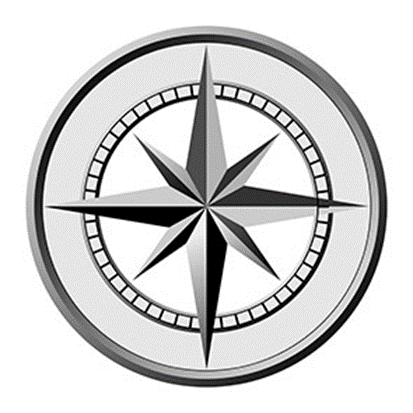 Podčrtaj ustrezen odgovor. To narediš tako, da označiš (posiviš) svoj odgovor, zgoraj klikneš Osnovno in nato klikneš P                                                    V mestu živi veliko ljudi. 						DA	NEVeliko ljudi se iz vasi v mesto vozi v službo. 			DA	NELjudje na vasi imajo veliko ustanov. 				DA	NENa podeželju so veliki nakupovalni centri. 			DA	NELjudje iz mesta hodijo na podeželje po domače izdelke. 	DA	NENa podeželju je veliko zelenih površin. 				DA	NE*Poveži pojem z razlago. To narediš tako, da klikneš Vstavi, nato Oblike in nato Čačka. Sedaj lahko z miško povlečeš črto. V krožce napiši smeri neba.  Postavi miško v krožec in napiši črko.                                                                          Napiši, koliko kvadratkov v različne smeri neba moraš prevoziti, da prides do posamezne črke. To narediš tako, da najprej pobrišeš črto in nato napišeš ustrezno črko ali številko.	A	Prevozim  ___  kvadratke proti ___.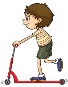 	C	Prevozim  ___  kvadratke proti ___, ___ kvadratke proti ___.	B	Prevozim  ___  kvadratke proti ___, ___ kvadratka proti ___.	D	Prevozim  ___  kvadratka proti ___.	E	Prevozim  ___ kvadratka proti ___, ___ kvadratka proti ___.Primerjaj posnetek iz zraka z načrtom vasi Lom pod Storžičem.                     Podobnosti in razlike v preglednici označi s X. Postavi se v ustrezeno okence in vpiši X (iks). 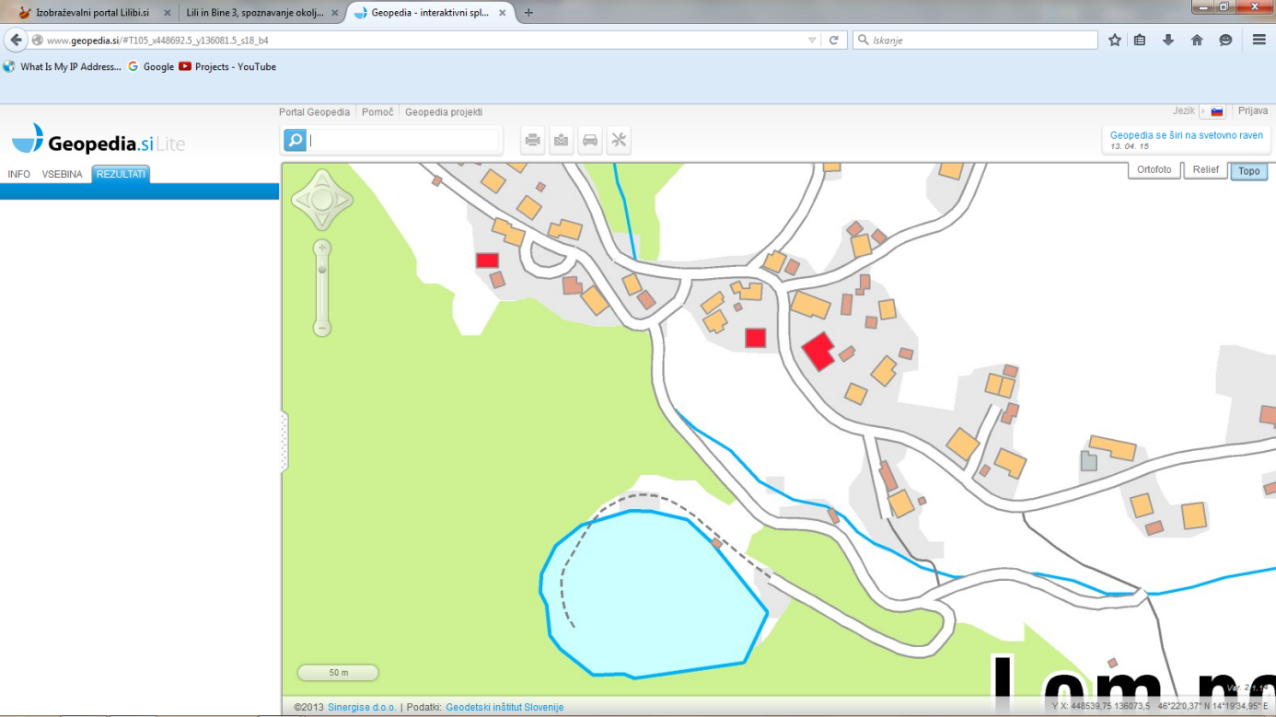 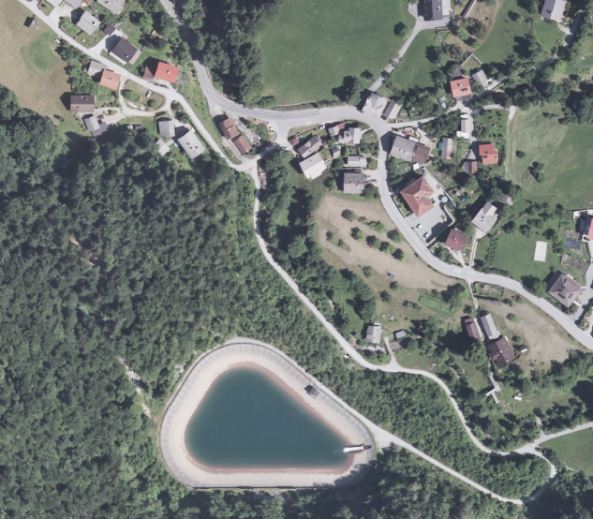 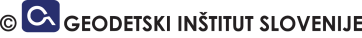 *Poišči podatke v preglednici. Napiši podobnosti in razlike med posnetkom iz zraka in načrtom.Podobnosti: Razlike: 